Retour Ponte sais sur PDA avec Sivol_PonteFait le 18/04/2024La ponte est saisie sur PDA via Sivol_Ponte.Les fichiers générés par cette application sont 2 deux formats :Un pour la Ponte Individuelle (Femelles en cage Individuelle) : le fichier a pour nom PontIndivUn pour la Ponte Collective (Femelles en cage Collective) : le fichier a pour om PontColl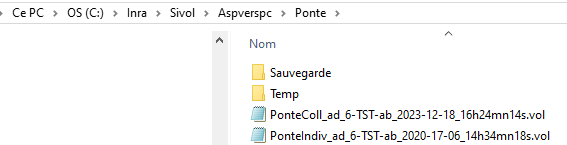 Nom du fichier PonteIndiv_ad-6-TST-ab_2023-12-18_16h24mn14s.vol<Type de Ponte>_ad_<espece>-<dom_prod>-ab_<annee>-<mois>-<jour>_<heure>h<minute>mn<seconde>s .volAd = All DataAb_= All BâtimentCes fichiers sont lus sur le répertoire C:\Inra\Sivol\Aspverspc\Ponte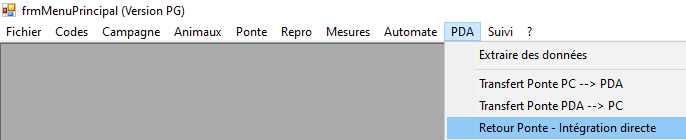 Retour Ponte IndividuelleExemple de Fichier# Date: 29/06/2020# Materiel: GENPHYSE1# Operation: Exportation  Ponte -> SIVol# Operateur: MCB# #Espece, Domaine, Batiment, Cellule, Cage, Date Ramassage, Date ponte 1, Heure ponte 1, Code Ponte 1, Poids Oeuf 1, Couleur Oeuf 1, Date ponte 2, Heure ponte 2, Code Ponte 2, Poids Oeuf 2, Couleur Oeuf 2, Date ponte 3, Heure ponte 3, Code Ponte 3, Poids Oeuf 3, Couleur Oeuf 3, Date ponte 4, Heure ponte 4, Code Ponte 4, Poids Oeuf 4, Couleur Oeuf 4, 0-c.etat_cage, c.date_reforme06, TST, 0440, 020, 0101, 26/06/2020, 26/06/2020, 08, 4, 000.0, 9, 00/00/0000, 00, 0, 000.0, 9, 00/00/0000, 00, 0, 000.0, 9, 00/00/0000, 00, 0, 000.0, 9, 00, 00/00/0000, 06, TST, 0440, 020, 0101, 27/06/2020, 27/06/2020, 07, 4, 000.0, 9, 00/00/0000, 00, 0, 000.0, 9, 00/00/0000, 00, 0, 000.0, 9, 00/00/0000, 00, 0, 000.0, 9, 00, 00/00/0000, 06, TST, 0440, 020, 0101, 28/06/2020, 28/06/2020, 08, 4, 000.0, 9, 00/00/0000, 00, 0, 000.0, 9, 00/00/0000, 00, 0, 000.0, 9, 00/00/0000, 00, 0, 000.0, 9, 00, 00/00/0000,#Espece, Domaine, Batiment, Cellule, Cage, Date Ramassage,En début de ligne espece, domaine :batiment, cellule, cage : ici on n’a pas de campagne ni de numéro intra cage Il y a Une ligne par femelle avec 4 tranches de ponte possible.Pour chaque Tranche de ponte : Date de ponte, code de ponte, poids de l’œuf,couleur de l’oeufDate ponte 1, Heure ponte 1, Code Ponte 1, Poids Oeuf 1, Couleur Oeuf 1A la fin : 0-c.etat_cage, c.date_reforme0-c.etat_cage : code de réformec.date_reforme : date de réforme de la femelle si réformée sur le boitierAttention : une femelle peut être réformée sans avoir ponduCliquer sur «Lire Fichier »  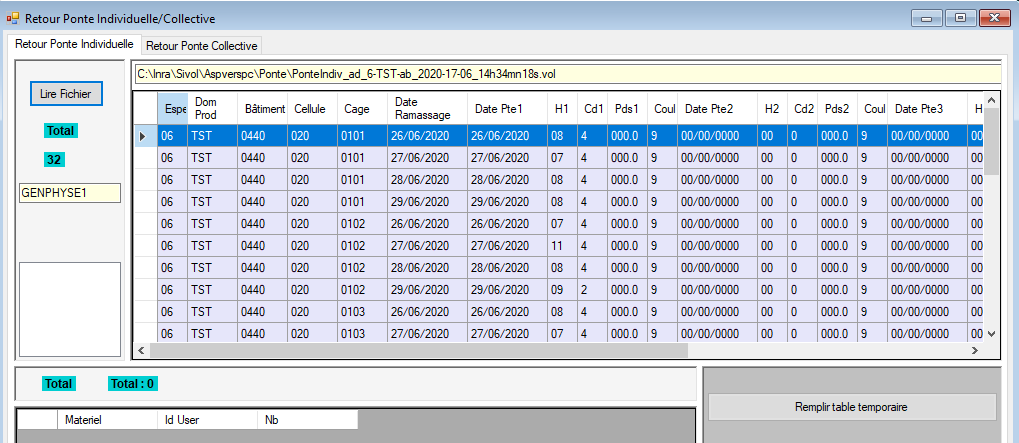 Cliquer ensuite sur «Remplir table temporaire »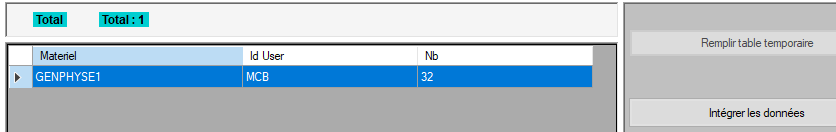 Il met les données dans la table R_Ponte_IndivLe fichier est copié sur le sous-répertoire SauvegardeCliquer sur « Intégrer les données »Il lance la fonction pr_maj_ponte_indiv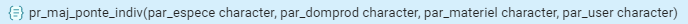 Avec les paramètres par_espece : espèce sur laquelle on est connectéepar_domprod : domaine de production sur lequel on est connectépar_materiel : lu dans le fichier en en tête ligne #Materielpar_user : utilisateur connectéVoir le Journal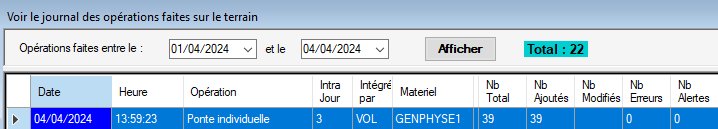 Le résultat de l’intégration est stocké dans la table JOURNAL et le détail des intégrations dans la table ANO_PONTE_INDIV. 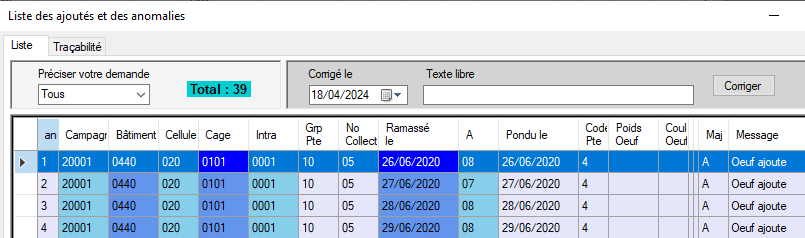 Voir au niveau de la Collecte des œufs :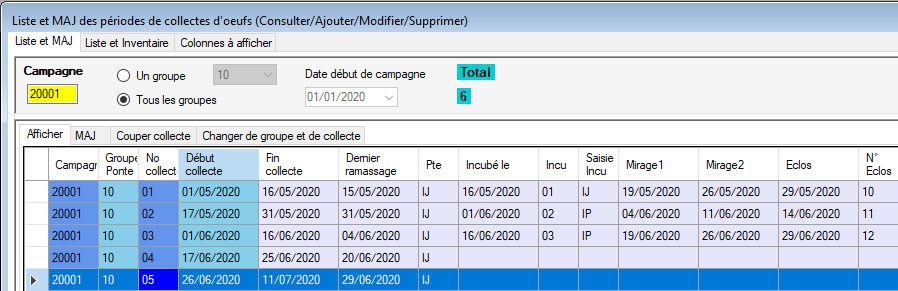 Les œufs ramassés ont été ajoutés dans la collecte du groupe de ponte 10, numéro de collecte 05Il indique pour la collecte trouvés la dernière date de ramassage et le mode de saisie ‘IJ’ = Individuelle JournalièreFonction pr_maj_ponte_indivLe problème est que on a No_batiment, no_cellule, no_cage, d_ramassage (d_ponte)Il faut donc trouver la campagne, le groupe de ponte puis la collecte d’œuf.Voir la fonctionIl faut chercher la femelle en cage dans le bâtiment, cellule et cage active à la date de ramassage (d_ramassage) et avec format_cage=’I’ (Individuelle)En général, il n’y en a qu’une sinon message d‘erreur dans MAJ=’E, Message=’…’ ;Quand on a trouvé la femelle : on a campagne, cage_id, grp_ponte pour la cette femelle en cage.On met à jour dans la table r_ponte_indiv toutes ces informations trouvées campagne,cage_id,grp_ponte pour la cage no_batiment, no_cellule, no_cageAvec la campagne (campagne) et le groupe de ponte (grp_ponte) et la date de ramassage, on cherche la collecte d’œuf qui coorespondOn a donc collecteoeuf_id : on met à jour dans la table r_ponte_indiv toutes ces informations trouvées no_collecte, collecteoeuf_id.Il faut couper l’enregistrement qui est dans r_ponte_indiv dans la table r_ponte_tempUn enregistrement par trancheOn recopie les infos de la femelle + d_ramassage, h_ramassage, cd_ponte, pds_oeuf, coul_oeufPuis on lit toute la table r_ponte_tempPour chaque enregistrement on ajoute dans la table ponte_indiv(cage_id,collecteoeuf_id,d_ramassage,h_ramassage,cd_ponte,pds_oeuf,coul_oeuf)Si l’œuf existe : message d’erreur dans la table r_ponte_temp maj=’E’, message=’’Sinon message dans la table r_ponte_temp MAJ=’A’, message ‘Oeuf ajoute’A la fin : calcul du nb d’œufs ajoutés (MAJ=’A’, en erreur (AMJ=’E’), en alerte(MAJ=’W’) ..etc..Ajout dans la table JOURNALPuis on copie toute la table r_ponte_temp dans ano_ponte_indivEt on supprime les informations de r_ponte_indiv et r_ponte_temp.Retour Ponte CollectiveExemple de Fichier# Date: 18/12/2023# Materiel: GENPHYSE_1# Operation: Exportation  Ponte Collective -> SIVol# Operateur: MCB# #Espece, Domaine, Batiment, Cellule, Cage, Date Ramassage, NB pondu, NB incube, NB casse/fele, NB double, NB normal non incube, NB forme anormale, NB trop petit, NB toile/mou, NB poreux, NB double-casse, NB sale06, TST, 0440, 002, 0109, 11/12/2023, 004, 04, 00, 00, 00, 00, 00, 00, 00, 00, 00, 06, TST, 0440, 002, 0109, 12/12/2023, 003, 03, 00, 00, 00, 00, 00, 00, 00, 00, 00, 06, TST, 0440, 002, 0109, 13/12/2023, 003, 03, 00, 00, 00, 00, 00, 00, 00, 00, 00, 06, TST, 0440, 002, 0109, 14/12/2023, 003, 02, 01, 00, 00, 00, 00, 00, 00, 00, 00, 06, TST, 0440, 002, 0109, 15/12/2023, 004, 03, 00, 00, 00, 00, 01, 00, 00, 00, 00,Pour le fichier retour de ponte collective : #Espece, Domaine, Batiment, Cellule, Cage, Date Ramassage et des nombres d’œufs saisi par catégorie.Cliquer sur «Lire Fichier»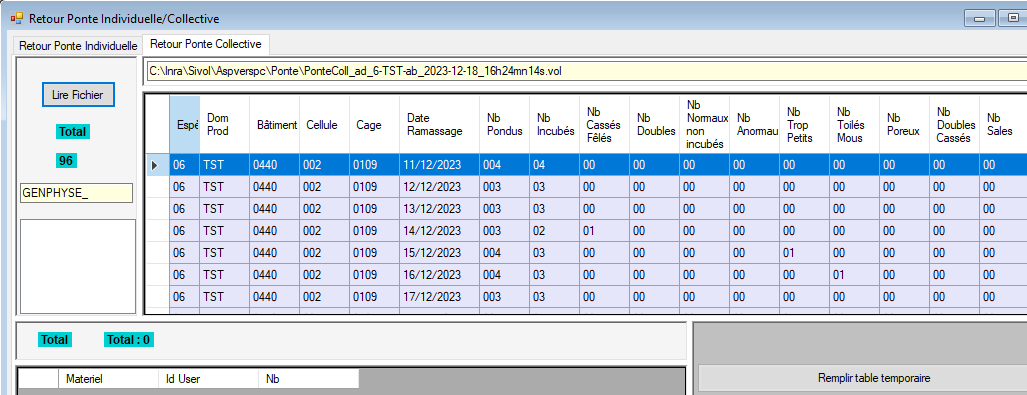 Cliquer sur « Remplir table temporaire »Il met les données dans la table R_Ponte_CollLe fichier est copié sur le sous-répertoire Sauvegarde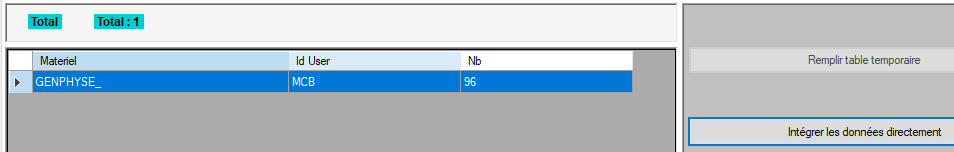 Cliquer sur « Intégrer les données directement »Il lance la fonction pr_maj_ponte_coll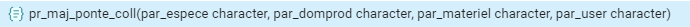 Avec les paramètrespar_espece : espèce sur laquelle on est connectéepar_domprod : domaine de production sur lequel on est connectépar_materiel : lu dans le fichier en en tête ligne #Materielpar_user : utilisateur connectéVoir le journal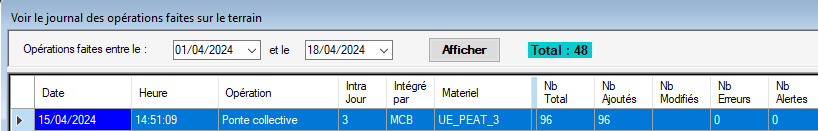 Le résultat de l’intégration est stocké dans la table JOURNAL et le détail des intégrations dans la table ANO_PONTE_COLL. 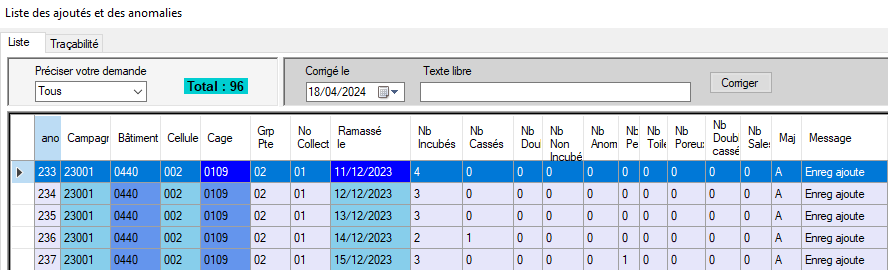 Au niveau de la collecte des oeufs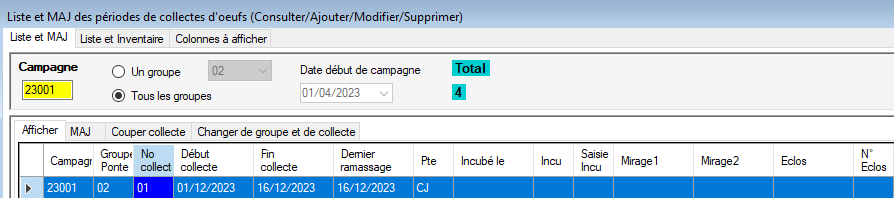 Les œufs ramassés ont été ajoutés dans la collecte du groupe de ponte ‘02’, numéro de collecte ‘01’Il indique pour la collecte trouvés la dernière date de ramassage et le mode de saisie ‘CJ’ = Collective JournalièreQue fait la fonction pr_maj_ponte_collLe problème est que on a No_batiment, no_cellule, no_cage, d_ramassage (d_ponte)Il faut donc trouver la campagne, le groupe de ponte puis la collecte d’œuf.Voir la fonctionIl faut chercher la femelle en cage dans le bâtiment, cellule et cage active à la date de ramassage (d_ramassage) et avec format_cage=’C’ (Individuelle) et avec no_intra_cage=’0001’Remarque : Pour les femelles en cages collectives, on attribue un nombre d’œufs mis en incubation, cassées … pour toutes les femelles de la même cage. On attribue toutes ces informations à UNE seule cage la cage avec no_intra_cage=’0001’.En général, il n’y en a qu’une sinon message d‘erreur dans MAJ=’E, Message=’…’ ;Quand on a trouvé la femelle : on a campagne, cage_id, grp_ponte pour la cette femelle en cage.On met à jour dans la table r_ponte_coll toutes ces informations trouvées campagne,cage_id,grp_ponte pour la cage no_batiment, no_cellule, no_cageAvec la campagne (campagne) et le groupe de ponte (grp_ponte) et la date de ramassage, on cherche la collecte d’œuf qui correspondOn a donc collecteoeuf_id : on met à jour dans la table r_ponte_coll toutes ces informations trouvées no_collecte, collecteoeuf_id.Puis on lit toute la table r_ponte_coll Pour chaque enregistrement lu dans r_ponte_coll, on ajoute dans la table ponte_collective(cage_id,collecteoeuf_id,d_ramassage, nb_incube_,nb_casse,nb_double …)Si l’enregistrement existe : message d’erreur dans la table r_ponte_coll maj=’E’, message=’’Sinon message dans la table r_ponte_coll MAJ=’A’, message ‘Enreg ajoute’A la fin : calcul du nb d’enregistrements ajoutés (MAJ=’A’, en erreur (AMJ=’E’), en alerte(MAJ=’W’) ..etc..Ajout dans la table JOURNALPuis on copie toute la table r_ponte_coll dans ano_ponte_collEt on supprime les informations de r_ponte_coll.